 juan carlos corchado pedraza 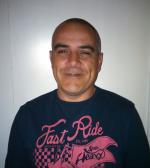 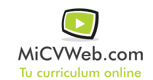 Experiencia ProfesionalExperiencia Profesional EL CORTE INGLES-INTEGRA 2.J CARBO- 9/1989-1/2019Transporte y distribución (Logística - Distribución) Camionero Parla (Madrid)Reparto de mercancia carga y descarga de camiones.Habilidades y CapacidadesHabilidades y CapacidadesHabilidades y CapacidadesHabilidad 1Habilidad 2Habilidad 3Habilidad 4Habilidad 5Habilidad 6FormaciónFormacióngraduado escolar 9/1987Graduado Escolar / ESO / Primaria . -- Selecciona -- Colegio publico gonzalo de berceo. La fortuna  Leganes Formación ComplementariaFormación ComplementariaIdiomasIdiomasInformáticaInformáticaInformación adicionalhttp://corchadoleon4.MiCVweb.comDATOS PERSONALESJuan Carlos Corchado PedrazaF.Nacimiento: 18/09/1971  Nacionalidad: EspañolaDirección: c/ Juan de Austria, 8, 3º-1 –  28982 Parla (Madrid)Tfnos: 630 385 701 – 91 699 33 25PERMISOS DE CONDUCIRAM / A1 / A2 / A / B / C1 / C / D1 / D / BE / C1E / CE / D1E / DE/BTPOTROS CARNETS Y TARJETASC.A.P. MERCANCÍAS (válido hasta 06/2021)C.A.P. VIAJEROS (válido hasta 06/2021)TARJETA TACÓGRAFO DIGITAL (válido hasta 03/2021)MANIPULADOR DE ALIMENTOS (vigente)CARNET DE CARRETILLERO (vigente)DATOS ACADÉMICOSGraduado Escolar (C.P. Gonzalo de Berceo de Leganés) (1987)CURSOS DE FORMACIÓN&#61656;	Curso de conducción eficiente para conductores de vehículos industriales (Duración 8 horas – 04/2010)&#61656;	Curso de operador de grúa hidráulica articulada(Duración 12 horas – 06/2015)&#61656;	Curso de primeros auxilios  (Duración 3 horas. – 01/2004)CONOCIMIENTOS INFORMATICOS Conocimiento nivel usuario (Sistema Operativo Windows, internet y correo electrónico)EXPERIENCIA PROFESIONALExperiencia profesional de más de 15 años como conductor de camiones.IZQUIERDO SANCHEZ SEBASTIAN (01/11/1987 – 31/08/1989)Empresa del sector transporte / cargo ocupado de ayudante conductor-repartidor.Trabajos realizados: Recogida y entrega de mercancías, carga y descarga para la empresa El Corte Ingles.CONSTRUCCIONES GARCIA E HIJOS, S.L. (20/05/1991 – 15/09/1992)Empresa del sector de la construcción / cargo ocupado peón de albañil.Trabajos realizados: ayudante de albañil en general.CELESTINO CORCHADO ORTEGA (04/07/1996 – 31/12/2007)Empresa del sector transporte /cargo ocupado de conductor-repartidorTrabajos realizados: Conductor camión rígido, recogida y entrega de mercancía, carga y descarga para la empresa El Corte Inglés e Integra 2.PEREZ ESTEBAN MARIA ANTONIA (08/01/2008 – 08/04/2009)Empresa del sector transporte / cargo ocupado de conductor- repartidor.&#61558;	(Misma empresa que la anterior pero con distinto dueño) INSTALACIONES DE REDES TELEFÓNICAS BELVIS, S.L (02/08/2011 – 21/12/2012)Empresa del sector de Telecomunicaciones /cargo ocupado conductor.Trabajos realizados: Conductor camión equipado con grúa. Traslado, carga y descarga de materiales. Instalación y reparación de redes en telefonía móvil.INSTALACIONES TELEFÓNICAS EITE, S.L. (04/06/2013 -07/03/2016)Empresa del sector de Telecomunicaciones / cargo ocupado conductor.Trabajos realizados: Conductor camión, responsable de carga, traslado y descagamateriales diversos realizado con camión grúa y una MMA de 18.000 kg. Instalación de fibra óptica en exteriores. TRANSPORTES FERNANDO LETON S.L (01/02/2017 -31/05/2017)Conductor de camión rigido responsable de carga y descarga de mercancias a distintos clientes.TRANSPORTES DAVID CORCHADO S.L(01/08/2017 –O1/08/2018)Conductor de camión rigido responsable de reparto de mercancías por distintos centros del corte ingles.BRIVIO&VIGANO.(03/01/2019-23/01/2019)Carga y descarga de camiones con transpaleta eléctrica con conductor a bordo